Ansøgning om screening af projekt for etablering af nye perroner langs ØresundsbanenBilag 1Oversigtskort for projektområdet 1:5000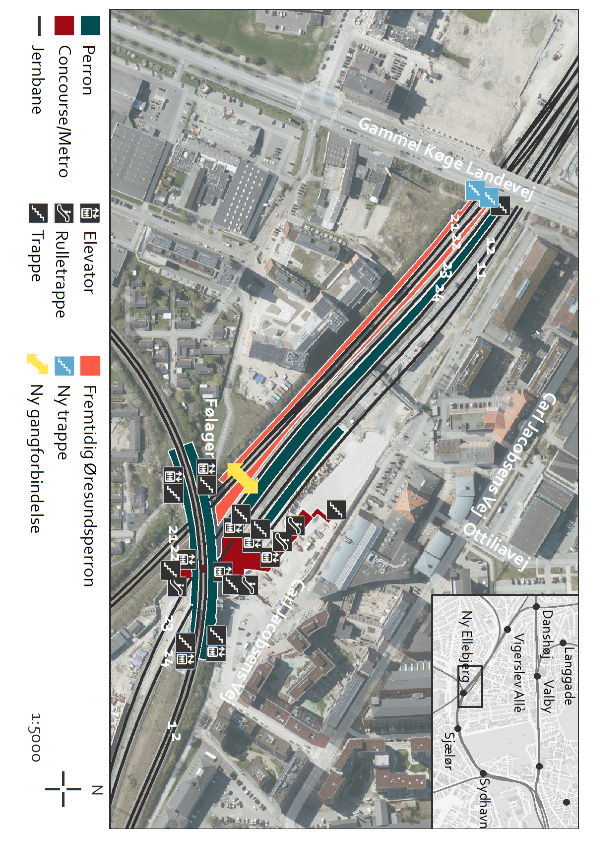 